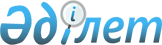 Қазақстан Республикасы Үкіметінің 2010 жылғы 3 ақпандағы № 64 қаулысына толықтырулар мен өзгеріс енгізу туралыҚазақстан Республикасы Үкіметінің 2010 жылғы 4 қарашадағы № 1155 Қаулысы

      Қазақстан Республикасының Үкіметі ҚАУЛЫ ЕТЕДІ:



      «Облыстық бюджеттерге, Астана және Алматы қалаларының бюджеттеріне денсаулық сақтауға 2010 жылға арналған республикалық бюджеттен бөлінетін ағымдағы нысаналы трансферттерді пайдалану ережесін бекіту туралы» Қазақстан Республикасы Үкіметінің 2010 жылғы 3 ақпандағы № 64 қаулысына (Қазақстан Республикасының ПҮАЖ-ы, 2010 ж., № 9, 112-құжат) мынадай толықтырулар мен өзгеріс енгізілсін:



      көрсетілген қаулымен бекітілген Облыстық бюджеттерге, Астана және Алматы қалаларының бюджеттеріне денсаулық сақтауға 2010 жылға арналған республикалық бюджеттен бөлінетін ағымдағы нысаналы трансферттерді пайдалану ережесінде:



      6 және 8-тармақтардағы «гепатиттерімен ауыратын балаларды,» деген сөздерден кейін «қызметтік міндеттерін орындау аурудың басқа адамдарға берілу қаупімен байланысты медицина қызметкерлерін, сондай-ақ техникалық және кәсіптік, орта білімнен кейінгі, жоғары білім беру ұйымдарында білім алушыларды,» деген сөздермен толықтырылсын;



      көрсетілген Ережеге 2-қосымша осы қаулыға қосымшаға сәйкес жаңа редакцияда жазылсын.



      2. Осы қаулы алғашқы ресми жарияланған күнінен бастап қолданысқа енгізіледі.      Қазақстан Республикасының

      Премьер-Министрі                                 К. МәсімовҚазақстан Республикасы  

Үкіметінің       

2010 жылғы 4 қарашадағы  

№ 1155 қаулысына қосымша Ережеге 2-қосымша 

Облыстық бюджеттерге, Астана және Алматы қалаларының бюджеттеріне жергілікті деңгейдегі денсаулық сақтау ұйымдарын материалдық-техникалық жарақтандыруға 2010 жылы берілетін ағымдағы нысаналы трансферттердің сомасын пайдалану бағыттарымың теңгемен
					© 2012. Қазақстан Республикасы Әділет министрлігінің «Қазақстан Республикасының Заңнама және құқықтық ақпарат институты» ШЖҚ РМК
				Р/с №Өңірлердің атауыАудандық және қалалық емханаларды жарақтандыруЖедел медициналық жәрдем қызметін жарақтандыруТуберкулезге қарсы мекемелерді жарақтандыруБалалар мен босандыру ұйымдарын жарақтандыруҚалалық және облыстық ауруханаларды жарақтандыруОнкологиялық ұйымдарды жарақтандыруМагнитті-резонансты томографпен және компьютерлік томографтармен жарақтандыруКардиохирургиялық орталықтарды (бөлімшелерді) жарақтандыруСанитариялық авиация қызметін жарақтандыруҚан орталықтарын жарақтандыруҰтқыр медициналық кешендермен жарақтандыруБарлығы12345678910111213141.Ақмола облысы117 10075 580-122 711-70 658633 550-24 84068 27086 0001 198 7092.Ақтөбе облысы116 214-7710183 58597 006---24 840150 12086 000665 4753.Алматы облысы117 10075 580-202 742116 720106 087--24 840144 10386 000873 1724.Атырау облысы117 100--196 55089 610---24 84097 38086 000611 4805.Шығыс Қазақстан облысы117 100--302 71896 616---24 84040 33586 000667 6096.Жамбыл облысы117 10075 58081 350135 77944 600-128 750-24 84039 19086 000733 1897.Батыс Қазақстан облысы117 100--98 87279 410438 015--24 840137 72586 000981 9628.Қарағанды облысы319 24564 783-313 462172 853246 170378 000534 18324 84043 32086 0002 182 8569.Қостанай облысы117 100-178 400159 29993 40419 570--24 84050 63786 000729 25010.Қызылорда облысы---23 189--844 250-24 84087 26086 0001 065 53911.Маңғыстау облысы92 200--348 25628 740-504 898-24 84038 27586 0001 123 20912.Павлодар облысы117 100-89 200146 06945 000-128 750-24 84097 37986 000734 33813.Солтүстік Қазақстан облысы116 940-143 233131 232126 518122 220--24 84032 93086 000783 91314.Оңтүстік Қазақстан облысы117 10075 580521 810272 607106 65415 100--24 84036 32886 0001 256 01915.Алматы қаласы44 600-159 480150 500172 424----82 570-609 57416.Астана қаласы32 700240 4003 590203 60469 920----106 595-656 809Жиыны:1 775 799607 5031 184 7732 991 1751 339 4751 017 8202 618 198534 183347 7601 252 4171 204 00014 873 103